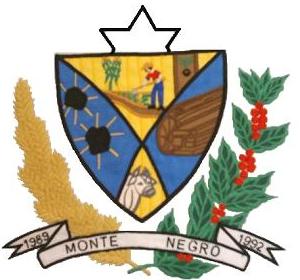                                                    ESTADO DE RONDÔNIACÂMARA MUNICIPAL DE MONTE NEGRO-ROPODER LEGISLATIVOATA DA SÉTIMA  SESSÃO ORDINÁRIA, DO SEGUNDO PERÍODO LEGISLATIVO DO PRIMEIRO ANO LEGISLATIVO DA SÉTIMA LEGISLATURA DA CÂMARA MUNICIPAL DE MONTE NEGRO – RO, EM 15-09-2017 ÀS 10h00min HORAS.Aos quinze  dias  do mês de setembro do ano de dois mil e dezessete as 10h00min horas, na Sala de Sessões, no Prédio da Câmara Municipal de Monte Negro-RO, reuniram-se sobre a presidência do vereador JOSÉ EDSON GOMES PINTO – DEM, que contou com a presença dos seguintes vereadores: PEDRO ALVES DA SILVA – PSDC, MARCOS ANTÔNIO DOS SANTOS – SD, ELIAS LOPES DA CUNHA – PMN, BENEDITO MONTEIRO – PMDB,  RAILDO JOSÉ BONFIM – PMDB, MARINEIDE RODRIGUES – PMDB,  JOEL RODRIGUES MATEUS – PSC, HÉLIO FERREIRA DOS SANTOS  – PP, e nenhum ausentes, havendo quórum regimental e invocando a proteção Divina o Presidente declarou aberta a sétima Sessão ordinária do segundo período legislativo . Foi lida e aprovada em votação simbólica pela maioria simples dos votos a ATA da sessão ordinária anterior por 8(oito) votos favoráveis, nenhuma ausência e nenhum contrário. Foi lido no PEQUENO EXPEDIENTE, I – OFICIO Nº 113/DEP/JO/2017, Jean Oliveira(Deputado),II – OFICIO Nº 156/GAB/2017, Marilene Cristian da Luz (Chefe De Gabinete) , III – MEMORANDO  Nº 81/SEMOSP/2017, Arlindo Fernandes de Souza Junior(Secretario De Obras),IV – OFICIO Nº 81/2017, Rosimaire Medeiros de Freitas (diretora escolar),V– OFICIO Nº 260/GAB, Marilene Cristian da Luz (Chefe De Gabinete), VI– REQUERIMENTO PARA INSCRIÇÃO DE CHAPA, Pedrão e Marcão, VII– INDICAÇÃO Nº 15/2017, Marineide (vereadora), VIII– INDICAÇÃO Nº 16/2017, Marineide (vereadora),IX– INDICAÇÃO Nº 31/2017, Marineide (vereadora). Não havendo mais material de leitura. Passou-se para o PEQUENO EXPEDIENTE, não houve oradores, em seguida passou-se para GRANDE EXPEDIENTE, com o tempo de 60 minutos distribuídos entre as bancadas com direito a parte aos demais vereadores, fizeram o uso da tribuna os vereadores, MARINEIDE RODRIGUES – PMDB, RAILDO JOSÉ BONFIM – PMDB E DOUTORA LUCIANA QUE ESCLARECEU MODELO DE ATA. Não houve mais oradores inscritos. Passou-se para ORDEM DO DIA. Não ouve oradores para discussão da matéria passou-se para votação dos seguintes projetos, I- PROCESSO LEGISLATIVO Nº 042/2017 REFERENTE AO PROJETO DE LEI Nº 033/2017  de autoria do Executivo Municipal, dispõe; A implantação de nota fiscal eletrônica em Monte Negro –RO, e dá outras providencias, aprovado, sendo tramite da matéria segunda discussão e votação nominal base legal maioria absoluta, projeto aprovado por 08 (oito) votos favoráveis, nenhuma ausências e nenhum contrário, II- PROCESSO LEGISLATIVO Nº 044/2017 REFERENTE AO PROJETO DE LEI Nº 035/2017 de autoria do Executivo Municipal, dispõe; institui o fundo municipal de educação, e dá outras providencias, sendo tramite da matéria segunda discussão e votação nominal base legal maioria absoluta, projeto aprovado por 08 (oito) votos favoráveis, nenhuma ausências e nenhum contrário, III- PROCESSO LEGISLATIVO Nº 045/2017 REFERENTE AO PROJETO DE LEI Nº 036/2017 de autoria do Executivo Municipal, dispõe; Altera os artigos 16 e 25 e acrescenta tabelas de vencimentos dos cargos de professor 20(vinte) e 30 (trinta) horas semanais , no Anexo V, de todos da Lei Municipal n°. 516, de 04 de setembro de 2013, e dá outras providencias, sendo tramite da matéria segunda discussão e votação nominal base legal maioria absoluta, projeto aprovado por 08 (oito) votos favoráveis, nenhuma ausências e nenhum contrário, IV- PROCESSO LEGISLATIVO Nº 046/2017 REFERENTE AO PROJETO DE LEI Nº 037/2017 autoria Executivo Municipal, dispõe sobre abertura de credito adicional especial por excesso de arrecadação ao orçamento vigente , e superávit financeiro apurado no balanço orçamentário ao final do exercício de 2016 e dá outras providencias, sendo tramite da matéria primeira discussão e votação nominal base legal maioria absoluta, projeto aprovado por 08 (oito) votos favoráveis, nenhuma ausências e nenhum contrário, V- PROCESSO LEGISLATIVO Nº 043/2017 REFERENTE AO PROJETO DE LEI Nº 034/2017 dispõe altera dispositivos da lei Municipal nº 752 de 28 novembro de 2016, sendo tramite da matéria primeira discussão e votação nominal base legal maioria absoluta, projeto aprovado por 08 (oito) votos favoráveis, nenhuma ausências e nenhum contrário, VI- PROCESSO LEGISLATIVO Nº 047/2017 REFERENTE A ELEIÇÃO DA MESA DIRETORA SEGUNDO BIENIO 2019 à 2020, dispõe sobre a eleição da mesa diretora para biênio 2019 à 2020. Votação para chapa Legislativo Forte que é composta por Marcos Antônio dos Santos (Presidente), Pedro Alves da Silva (Vice-Presidente), Joel Rodrigues Mateus (Primeiro Secretário), Hélio Ferreira dos Santos (segundo secretário), sendo tramite da matéria única discussão e votação nominal base legal maioria absoluta, chapa Legislativo Forte aprovado por 08 (oito) votos favoráveis, nenhuma ausências e nenhum contrário. O presidente eleito para o próximo biênio, Marcão fez o uso da tribuna para fazer seus agradecimentos. Não havendo ais nada a ser deliberado na ordem do dia, e sendo assim presidente declarou encerrada a sessão, convocando os Nobres vereadores e o publico presente para próxima Sessão Ordinária a ser realizada no dia 22 de setembro de 2017, às 10h00min e solicitou a mim 1º secretário que lavrasse o presente Ata a qual após lida e se aprovada, seguirá assinada por mim e demais membros da Mesa Diretora.                                                                                Sala de sessões,15 de setembro  de 2017.____________________________                                        ___________________________    JOSÉ EDSON GOMES PINTO                                                    PEDRO ALVES DA SILVA                             Presidente/CMMN                                                                    1º. Secret./CMMN_____________________________	                                    ______________________           RAILDO JOSÉ BONFIM                                                       MARINEIDE RODRIGUES             Vice Pres./CMMN                                                                    2º.Secret./CMMN